Fiche exercice 1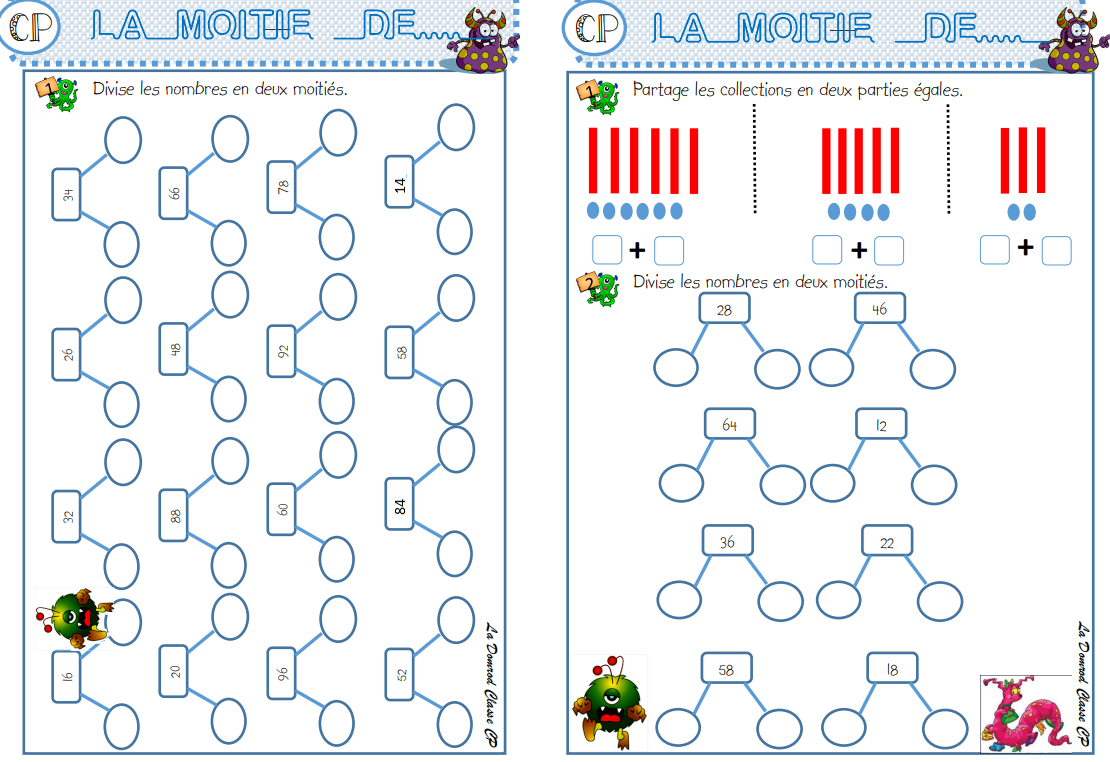 